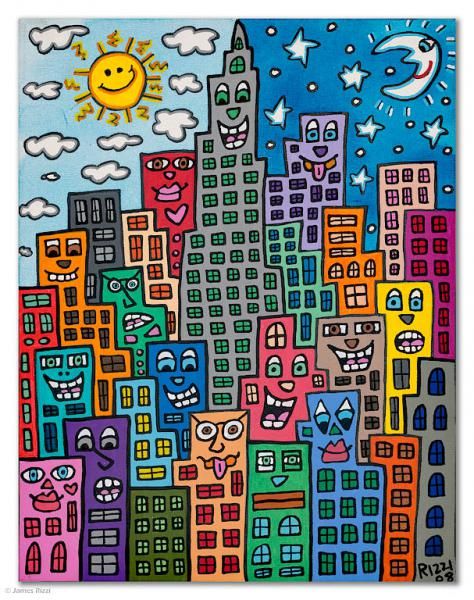 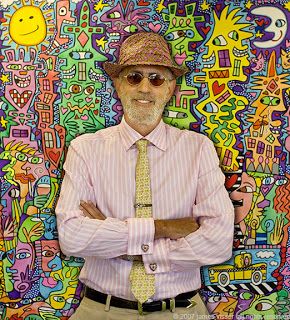 L’artiste James RIZZILudivine Ludivine Ludivine Ludivine Ludivine Ludivine Ahmed Ahmed Ahmed Ahmed Ahmed Ahmed Amine Amine Amine Amine Amine Amine AmauryAmauryAmauryAmauryAmauryAmauryAnaïsAnaïsAnaïsAnaïsAnaïsAnaïsChadiChadiChadiChadiChadiChadiCrystalCrystalCrystalCrystalCrystalCrystalFahimFahimFahimFahimFahimFahimImèneImèneImèneImèneImèneImèneLauraLauraLauraLauraLauraLauraLéliaLéliaLéliaLéliaLéliaLéliaLennaLennaLennaLennaLennaLennaLolaLolaLolaLolaLolaLolaLucieLucieLucieLucieLucieLucieMathieuMathieuMathieuMathieuMathieuMathieuMaximeMaximeMaximeMaximeMaximeMaximeNaëlleNaëlleNaëlleNaëlleNaëlleNaëlleRaphaëlRaphaëlRaphaëlRaphaëlRaphaëlRaphaëlSachaSachaSachaSachaSachaSachaSofianeSofianeSofianeSofianeSofianeSofianeTidianeTidianeTidianeTidianeTidianeTidianeTonyTonyTonyTonyTonyTonyLudivine Ludivine Ludivine Ludivine Ludivine Ludivine Tony Tony Tony Tony Tony Tony Nos immeublesrigolos à lamanière desœuvres deJames Rizzi.